COHESIVE?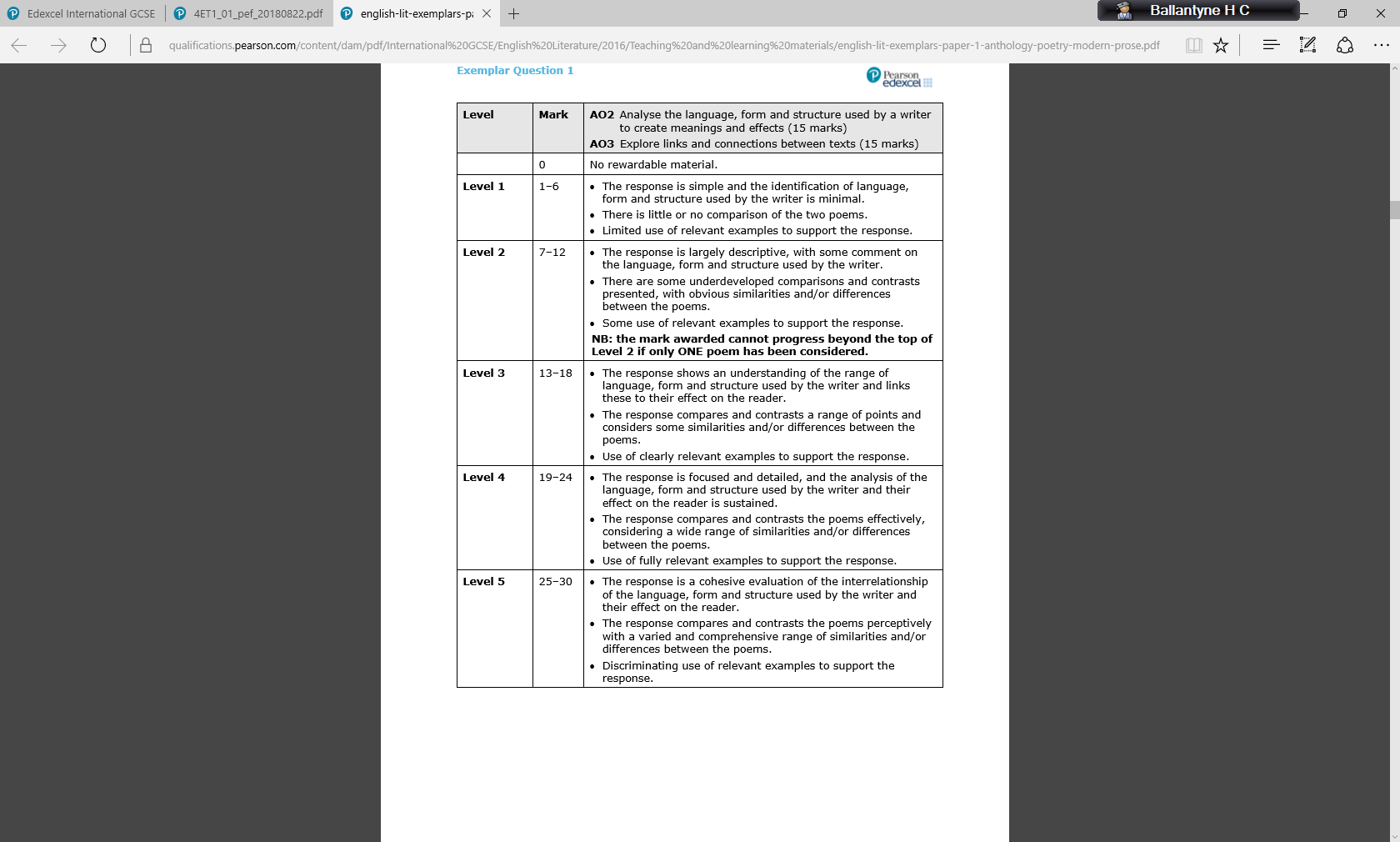 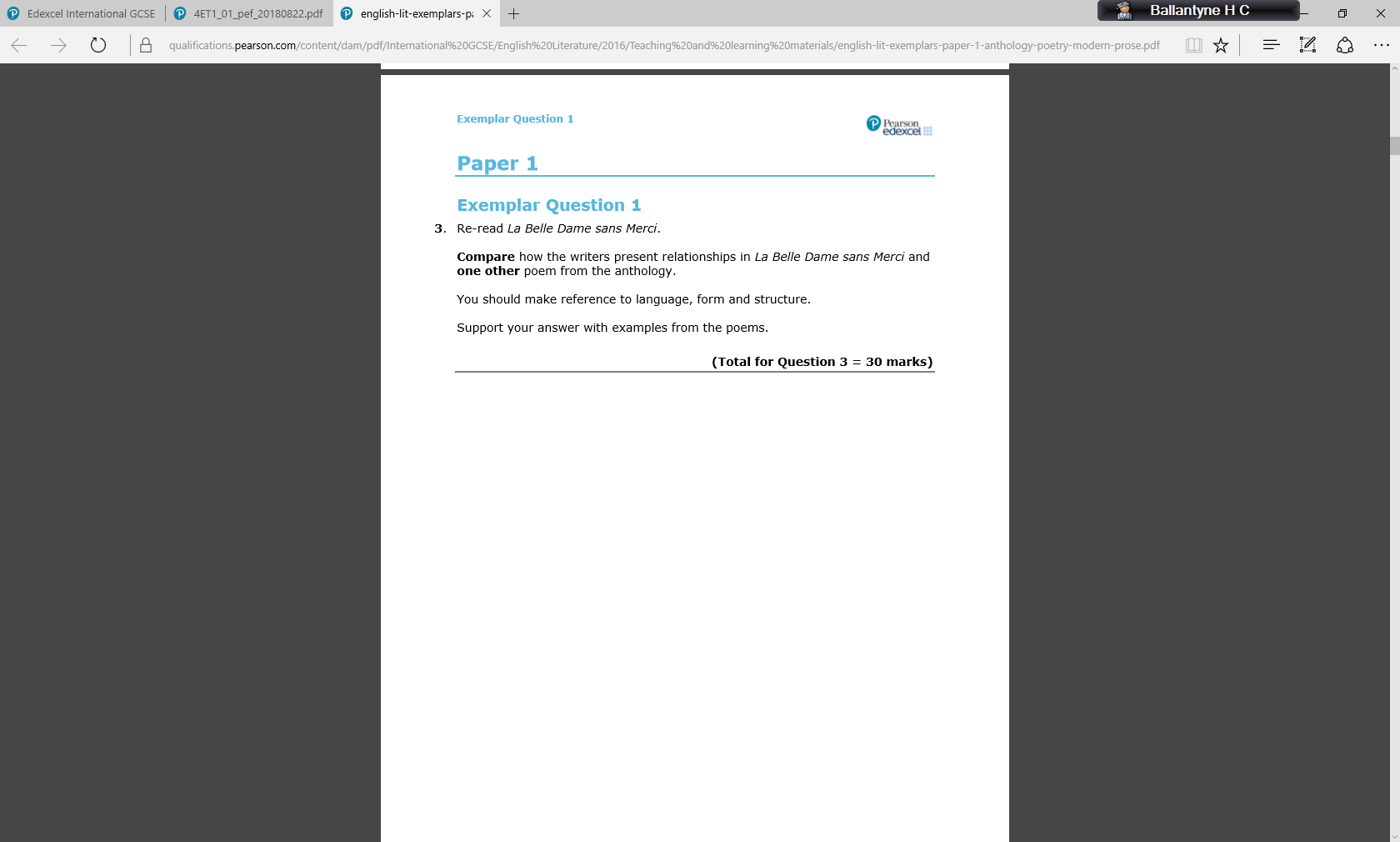 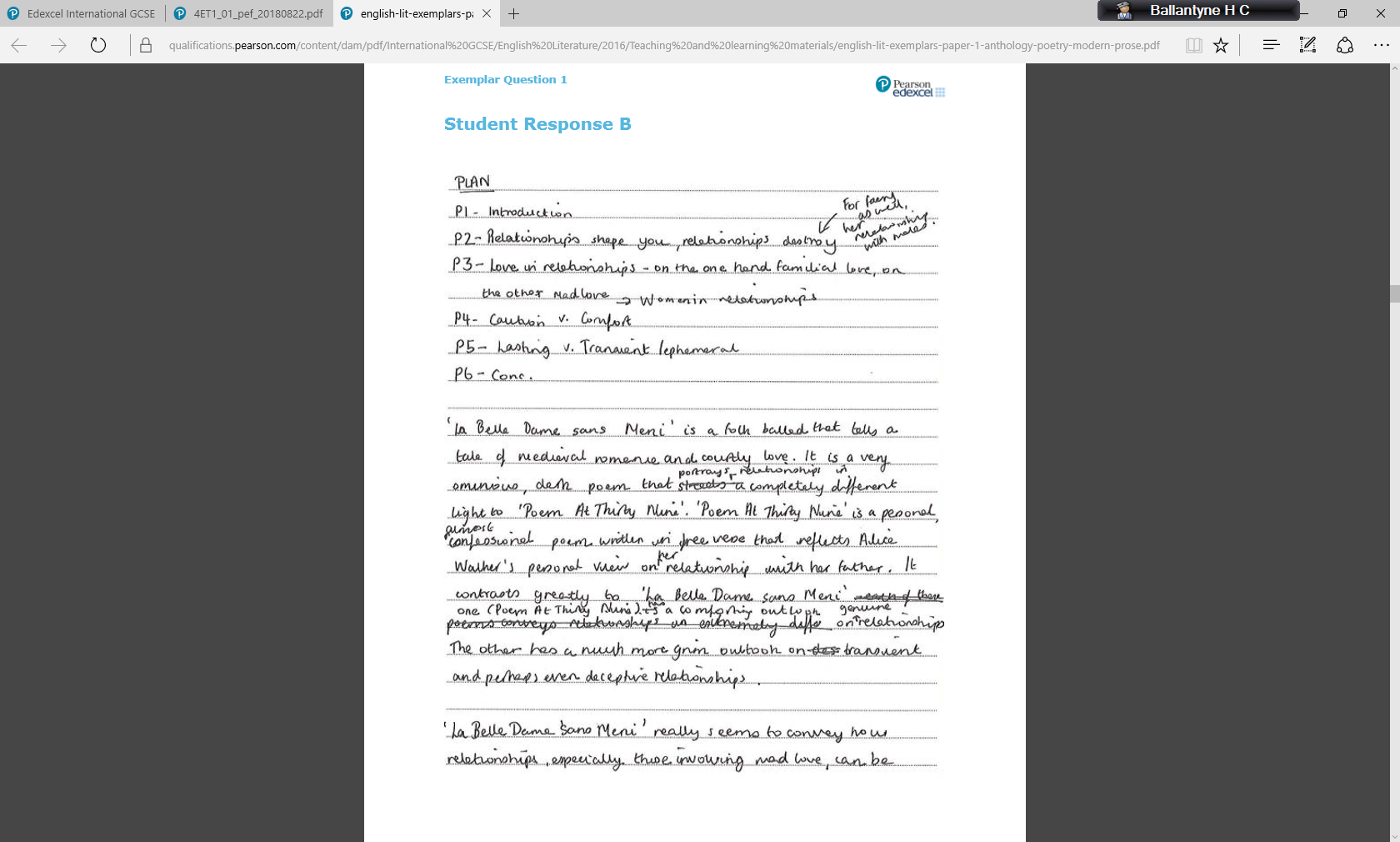 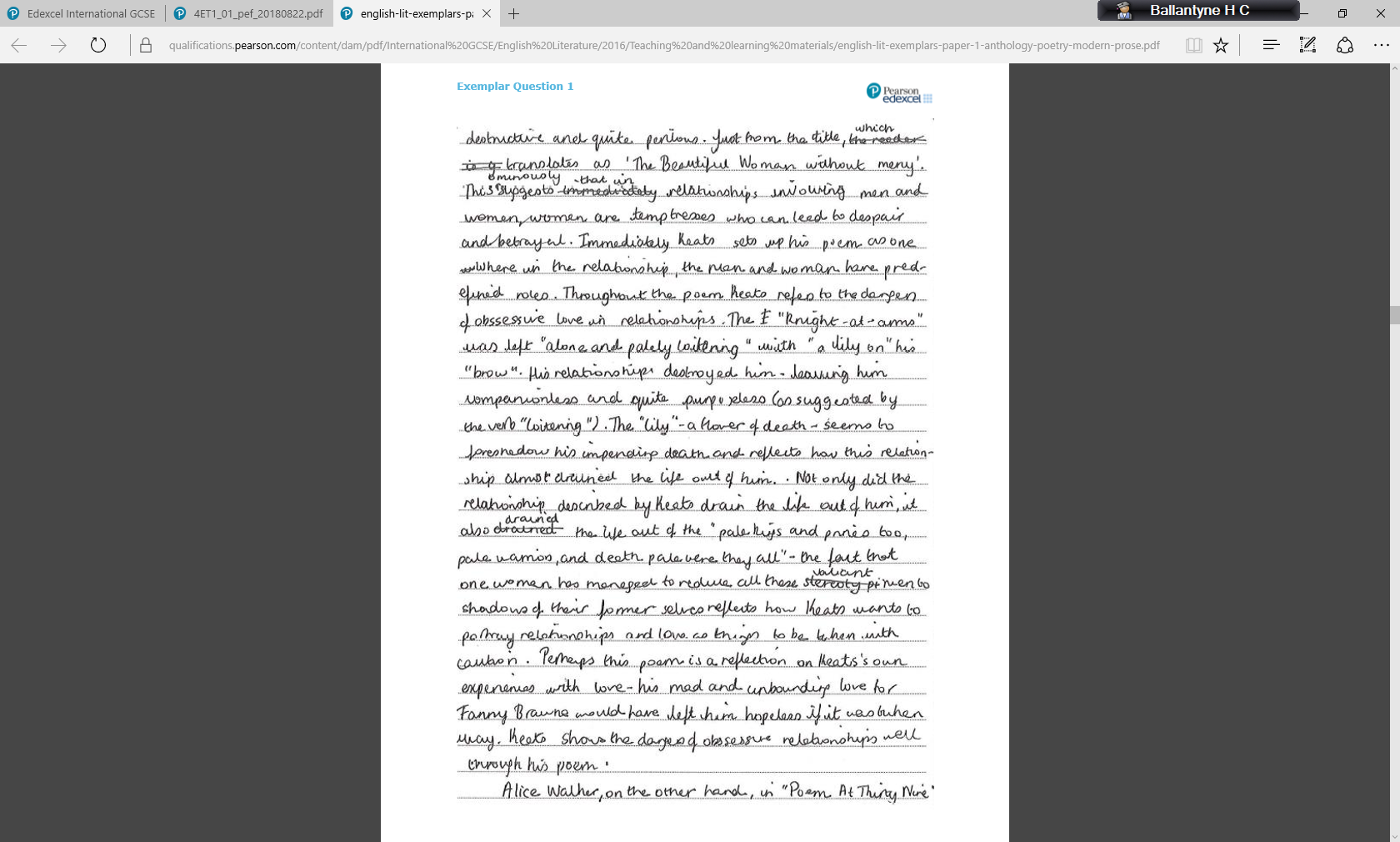 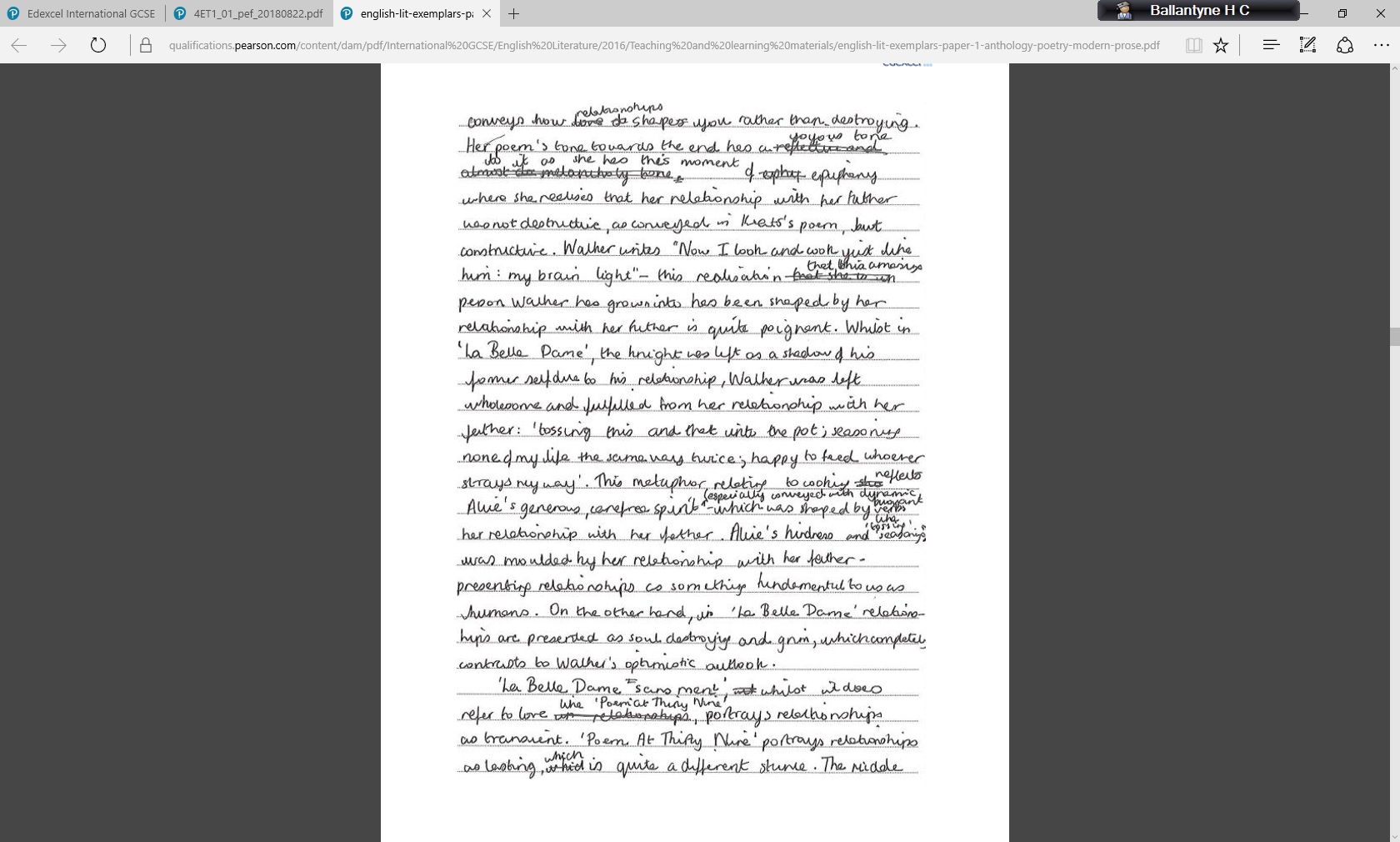 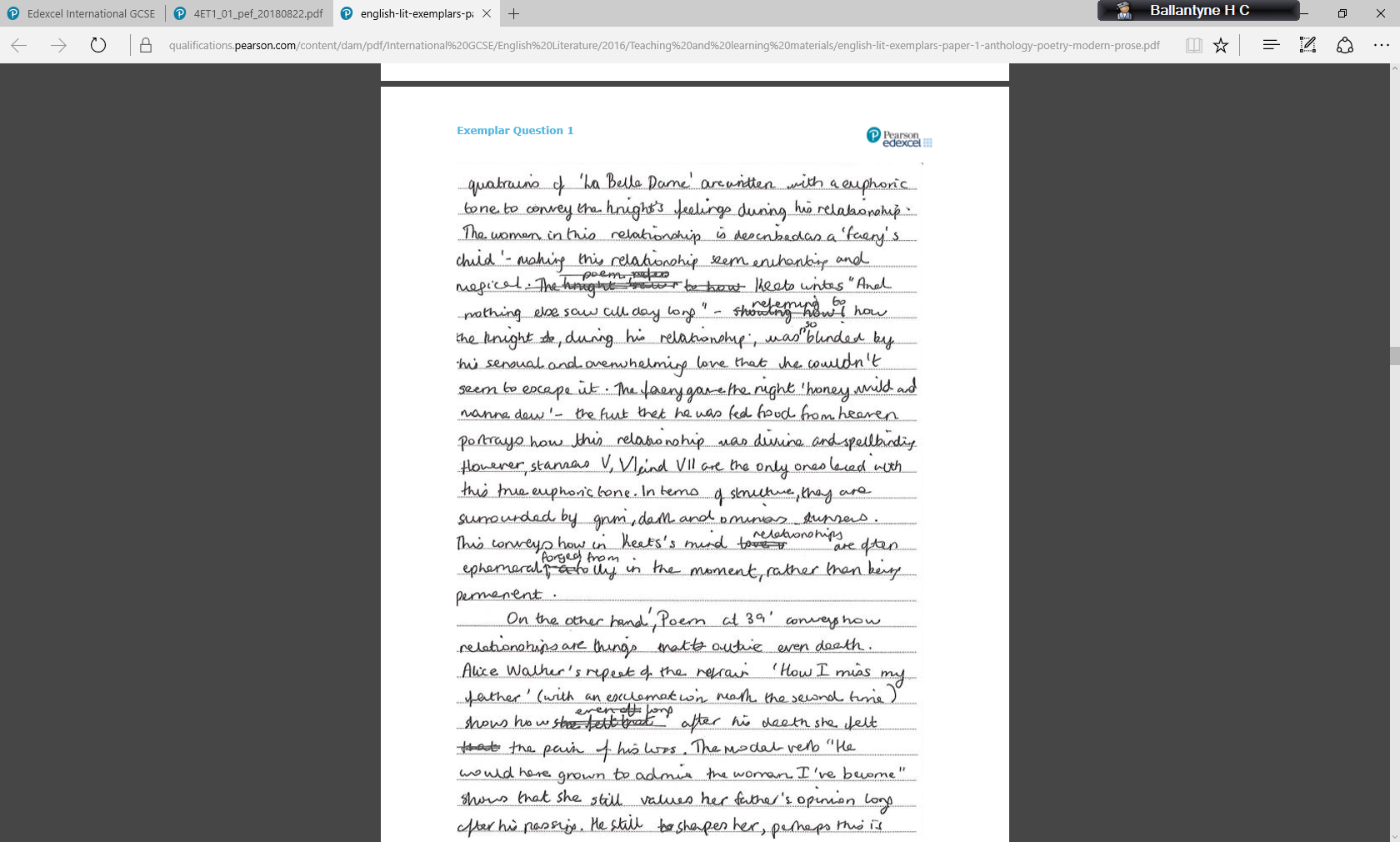 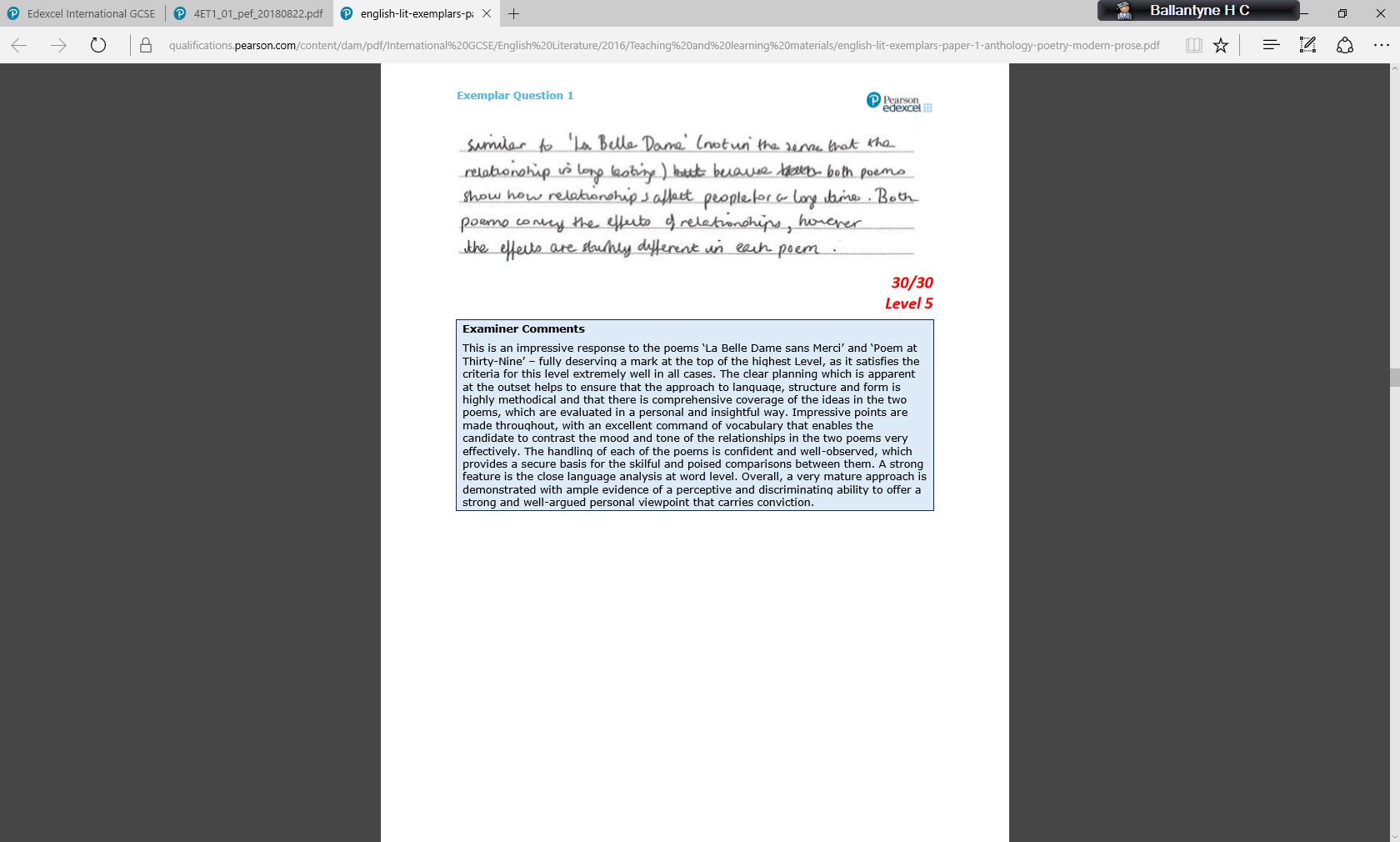 